Главный специалист  - эксперт Группы ВСМИМясоедова Юлия Сергеевна 8(4722)30-69-48   +7 (908) 781-09-73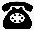 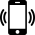                                                                                                                            MyasoedovaYU@041.pfr.gov.ru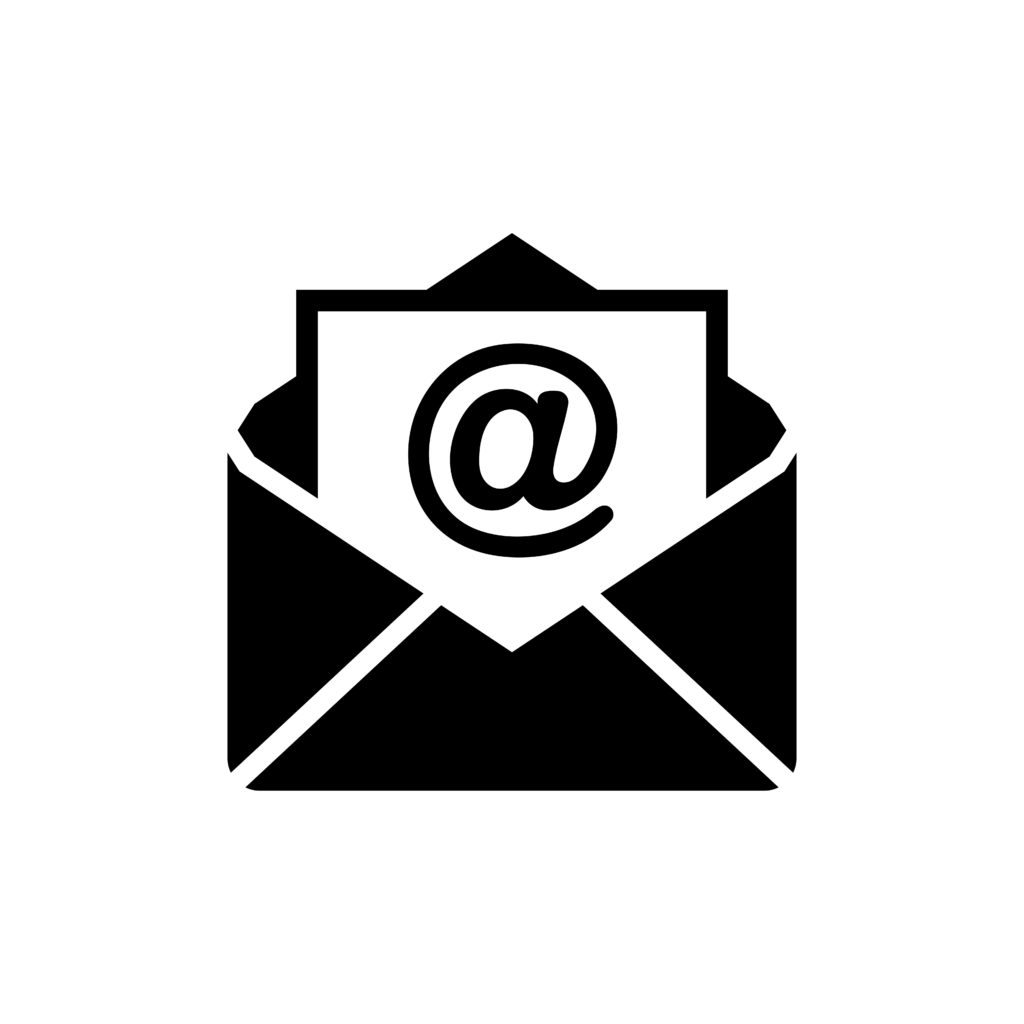 Жилищные условия за счет материнского капитала с начала года улучшили 4530 белгородских семейМатеринский капитал на улучшение жилищных условий в 2022 году направили больше 4,5 тыс. белгородских семей. Это одно из самых популярных направлений использования средств маткапитала у белгородцев. Так, 3057 семей частично или полностью погасили материнским капиталом кредит либо первый взнос на приобретение или строительство жилья. Еще 1474 семьи улучшили жилищные условия без привлечения кредитных средств. В общей сложности, на эти цели Отделение Пенсионного фонда России по Белгородской области перечислило семьям 2,3 млрд. рублей, что составляет почти 85 % всех средств, направленных в этом году на предоставление материнского капитала.

Потратить маткапитал на улучшение жилищных условий можно, когда ребенку, в связи с рождением (усыновлением) которого возникло право на материнский капитал, исполнится три года. Исключением является погашение основного долга или первоначального взноса по ипотеке. В этом случае потратить средства сертификата разрешается сразу после рождения или усыновления  ребенка. 

С апреля 2020 года подать заявление на приобретение жилья в кредит (ипотеку) с использованием материнского капитала стало возможно непосредственно в банке, в котором открывается кредит. Заявления и необходимые документы банки передадут территориальным органам ПФР по электронным каналам связи, что позволит ускорить распоряжение материнским капиталом. Получайте еще больше полезной информации об условиях назначения и выплаты пенсии и других услугах и сервисах, оказываемых Пенсионным фондом России, в официальном телеграм-канале (t.me/pensionfond).